Meeting Date and Time: August 21, 2023Meeting Called to Order (time)Members Present/Members Absent:Certificated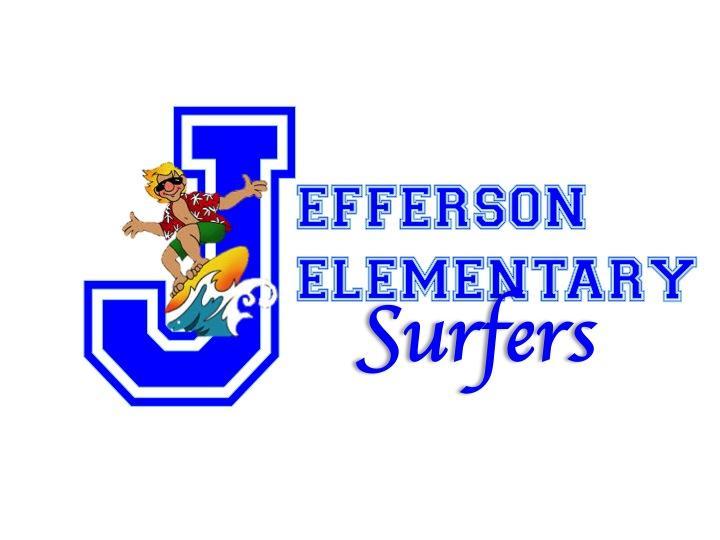 ClassifiedParentStudentCommunityAdministrationCall to Order (time)Meeting facilitatorReview ground Rules for Meetings To be read by one of our student representativesApprove Minutes from Last MeetingMay 22, 2023ApprovalSecond approvalNew BusinessRevision of JES SCC BylawsMeeting dates and who will facilitate and record minutesState Strategic PlanCommittee ReportsAnnouncementsPros/Cons of our MeetingNext SCC MeetingsMeeting Adjourned (time)